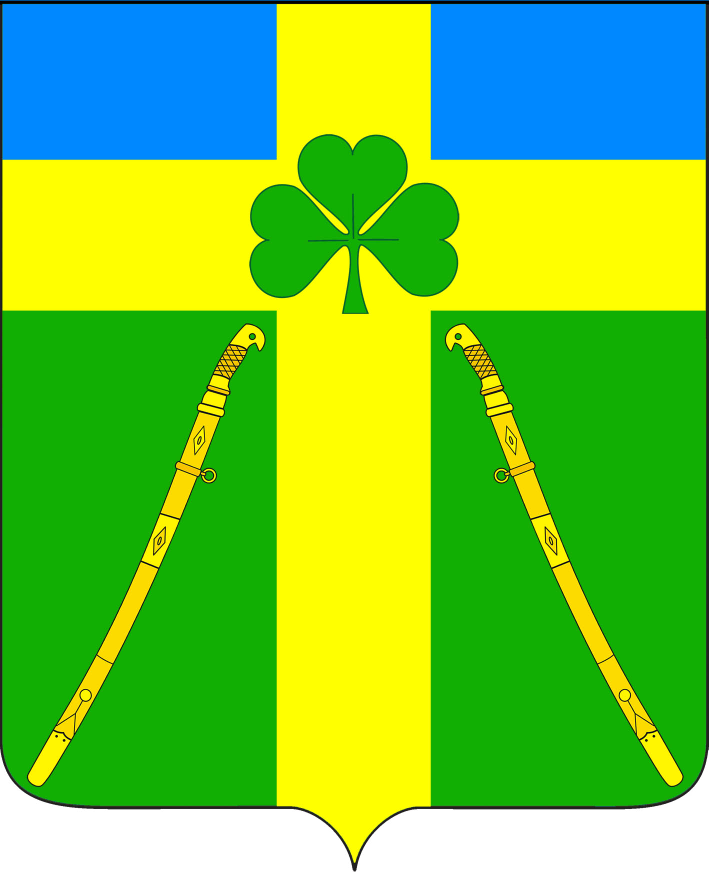 АДМИНИСТРАЦИЯ ВОЗДВИЖЕНСКОГО СЕЛЬСКОГО ПОСЕЛЕНИЯКУРГАНИНСКОГО РАЙОНАРАСПОРЯЖЕНИЕот ___18.12.2020___                                                                                                       № __54-Р___станица ВоздвиженскаяО создании постоянно действующей комиссии по принятию, списанию, безвозмездной передаче, оценке объектов нефинансовых активов и иного имущества администрации  Воздвиженского сельского поселения   Курганинского района       В соответствии с Федеральным законом от 06 декабря 2011 г. №  402-ФЗ «О бухгалтерском учете»,  Уставом Воздвиженского сельского поселения зарегистрированного Управлением Министерства юстиции Российской Федерации от 13 июля 2017 года № Ru 235173032016001, в  целях обеспечения своевременного принятия, списания, безвозмездной передачи, оценки нефинансовых активов и иного имущества администрации Воздвиженского сельского поселения Курганинского района:         1. Создать постоянно действующую комиссию по принятию, списанию, безвозмездной передаче, оценке объектов нефинансовых активов и иного имущества администрации Воздвиженского сельского поселения   Курганинского района (прилагается).         2. Считать утратившим силу распоряжение администрации Воздвиженского сельского поселения от 17 июня 2019 года № 27-р «О создании комиссии на списание материальных запасов».         3. Контроль за выполнением настоящего распоряжения оставляю за собой.        4. Распоряжение  вступает в силу со дня его подписания.Глава Воздвиженскогосельского поселения        Курганинского района                                                                О.В. ГубайдуллинаПриложение                                                                       к  распоряжению  администрацииВоздвиженского сельского поселения                                                                       Курганинского района                                                                       от __18.12.2020___ № _54-Р_СОСТАВкомиссии по  принятию, списанию, безвозмездной передаче, оценке объектов нефинансовых активов и иного имущества  администрации Воздвиженского сельского поселения   Курганинского районаГлавный специалист – главный бухгалтерадминистрации Воздвиженского сельского поселения Курганинского района                                   Н.В. ЛоскутоваДивеева	Ирина Витальевна                 начальник финансового отдела, администрации Воздвиженского сельского  поселения, председатель комиссииЖданДиана Евгеньевнаспециалист финансового отдела администрацииВоздвиженского сельского поселения,заместитель председателя комиссии;Алехина                                  Наталья Владимировна          специалист финансового отдела администрации,Воздвиженского сельского поселения, секретарь комиссии;Члены комиссии:Лоскутова                                   Надежда Васильевна                 главный специалист – главный бухгалтерадминистрации Воздвиженского сельского  поселения;Скисова                                     Антонина Сергеевна                 начальник общего отдела администрации Воздвиженского сельского поселения.